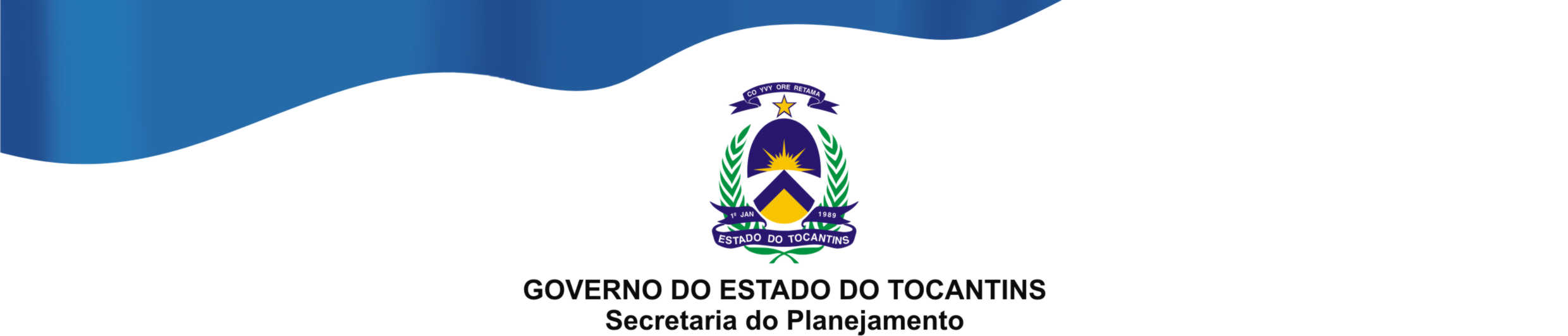 Estado do TocantinsPoder LegislativoALTERAÇÃO ORCAMENTÁRIAANEXO AO OFÍCIO Nº          /2018           SGD 2018/13019/                          Autorizações de despesas não computadas ou insuficientemente dotadas na Lei de Orçamento do ano corrente.SUPLEMENTAÇÃOCANCELAMENTO__________________________Deputado EstadualUNIDADE ORÇAMENTÁRIA - UOFONTEDE RECURSOSNATUREZA DADESPESAPLANO INTERNO –PIVALOR(R$)TOTALTOTALTOTALUNIDADE ORÇAMENTÁRIA - UOFONTEDE RECURSOSNATUREZA DADESPESAPLANO INTERNO –PIVALOR(R$)TOTALTOTALTOTAL